COMMONWEALTH OF PENNSYLVANIA DEPARTMENT OF ENVIRONMENTAL PROTECTION* * * * * * * * *IN RE:	CHAPTER 105 AND CHAPTER 102 PERMIT APPLICATIONS FOR THE ATLANTIC SUNRISE PIPELINE PROJECT BY TRANSCONTINENTAL GAS PIPE LINE COMPANY, LLCPUBLIC HEARING* * * * * * * * * BEFORE:	MEGAN LEHMAN, ChairMARCUS KOHL, Regional Director DAVID GARG, Program Manager JOE BUCZYNSKI, Program Manager PAMELA DOBBINS, Group ManagerMICHAEL LUCIANI, Senior Civil Engineer HEARING:	Wednesday, June 14, 2017LOCATION:	Lebanon Valley College100 College AvenueAnnville, PA	17003Reporter: Corey Elizabeth SummersAny reproduction of this transcript is prohibited without authorization by the certifying agency.12OPENING REMARKS2I N D E XBy Chair	5 - 12TESTIMONYBy Jeff Logan	12 - 15By Abraham Amoros	15 - 18By Ann Pinca	18 - 21By Kevin Lynn	21 - 24By Bill Eavanson	25 - 28By Robert McQuay	28 - 31By David Butterworth	31 - 34By Faith Zerbe	34 - 37By Stephanie Wissman	38 - 41By Brian Hansbury	41 - 43By Steven Heckman	43 - 46By Thomas Au	46 - 48By Rudy Schmehl	48 - 51By Tanner Sattler	51 - 54By Jane Popko	54 - 56By Jo Ellen Litz	56 - 60By Douglas Lawrenson	60 - 62By Pamela Bishop	62 - 64By Megan Detter	64 - 67By Michael Schroeder	68 - 711TESTIMONY3I N D E X (cont'd)By Ellie Salahub	71 - 73By Deidre Lalley	73 - 74By Ralph Blume	75 - 77By Ed Hill, Jr.	78 - 79By Lea Zerbe	79 - 82By Henry Swartz	83 - 85CLOSING REMARKSBy Chair	85 - 861112131415161718192021222324251	E X H I B I T S234Page	PageNumber	Description	Offered	AdmittedNONE OFFERED67891011121314151617181920212223242551	P R O C E E D I N G S2	----------------------------------------------------CHAIR:	Okay.Good evening everyone.	We're going toget started here.	If there's anyone out in thelobby now's the time to come on in.My name is Megan Lehman.	I'm theCommunity Relations Coordinator for the PennsylvaniaDepartment of Environmental Protection in the NorthCentral Regional Office located in Williamsport.Tonight we're here to hold a formalpublic hearing on Chapter 105 and Chapter 102permits submitted to DEP for the Atlantic SunrisePipeline Project which is proposed byTranscontinental Gas Pipeline Company, LLC,otherwise known as Transco.	These applications arecurrently under technical review by DEP.Thank you all for coming tonight andthank you to the staff of Lebanon Valley College forhosting us this evening.I'd like to introduce the followingpersonnel from DEP starting with my immediate left.Marcus Kohl, North Central Regional Director.	DavidGarg, Environmental Program Manager for Waterwaysand Wetlands, also in the North Central Office.	Joe6Buczynski, Environmental Program Manager forWaterways and Wetlands in the Northeast RegionalOffice.	Pam Dobbins, Permits Chief for Waterwaysand Wetlands also in the Northeast Regional Office,and Mike Luciani, Senior Civil Engineer in theNortheast Regional Office.The proposed Atlantic Sunrise PipelineProject is designed to supply natural gas byconnecting gas producing regions in northeasternPennsylvania to markets in the Mid-Atlantic andsoutheastern states.	The proposed project willconsist of compression and looping of the TranscoLeidy Line in Pennsylvania along with the Greenfieldpipeline segment referred to as Central Penn Lineconnecting the northeastern Marcellus producingregion to the Transco mainline near Station 195 insoutheastern Pennsylvania.The proposed pipeline corridor willtransverse ten counties from northeasternPennsylvania to south central Pennsylvania.Additional and existing Transco facilities are beingadded and modified to allow gas to flow bi-directionally.The specific permit DEP is seekingcomment on tonight are the Chapter 105 Water7Obstruction and Encroachment Permit Applications andChapter 102 Erosion and Sediment Control, GeneralPermit for Earth Disturbance Associated with Oil andGas Exploration Production, Processing or TreatmentOperations or Transmission Facilities known asESCGP-2, Notice of Intent or NOI.The Chapter 105 permits are requiredfor activities that are proposed to be located in,along, across or projecting into a water course,floodway, or body of water including wetland.	Thepermits will be issued by DEP on a county by countybasis.The Chapter 102 ESCGP-2 permitaddresses erosion and sedimentation issues duringconstruction of the right-of-way, compressionstations and proposed access roads.	The ESCGP-2permit also addresses post-construction storm watercontrols and restoration of the right-of-waycompression stations and access roads.Again, tonight we're here to hold aformal public hearing.	We will take testimony inthe form of comments from those who have registeredto speak.	You must be registered if you wish topresent testimony at the hearing tonight.	Allcomments from the public, including those offered8here in person and those provided to DEP in writing,via email or postal mail by June 26th carry the sameweight.If you wish to make a formal commenttonight and have not yet registered, please go nowto the table at the front door and sign up with theDEP representative.	We will close registration totestify when we begin with the first person in a fewmoments.Because this is a formal publichearing on record, DEP personnel here tonight willnot answer any questions at this time.	Instead, allcomments and questions will be addressed in thefuture in writing by the Department after the closeof the public comment hearing period, which is againJune 26th, in what is called a comment and responsedocument.	Again, DEP does not respond to anycomments or questions during tonight's formalhearing.	You may notice that our staff remainneutral during this proceeding.	Please understandthat the stoic nature of our faces does not indicatelack of concern or appreciation for your testimony.Our role tonight is simply to listen and we will doexactly that.The public comments and the9Department's response will be made part of theadministrative record which will be available forreview at DEP's North Central Office in Williamsportand the Northeast Regional Office in Wilkes-Barre.Arrangements can be made to review thatadministrative record by calling those offices.Contact information is found on the hand out at thefront table.	The administrative record can also beviewed online by going to DEP's website by clickingon the pipeline portal and then clicking theAtlantic Sunrise tab.Now for tonight's hearing we have someset ground rules.	These ground rules will allow forthe hearing to be managed in an effective andrespectful manner and allow for your testimony andthat of your fellow citizens to be heard.	Firstplease to turn off cell phones or put them onvibrate and if you have to take a call, please stepoutside of the auditorium.	Second, no signs may beheld or displayed inside the auditorium during theformal hearing.	Next, the hearing is for testimonyonly, not questions or presentations although youcan submit additional material for the record.I will call on people to speak in theorder in which they signed up.	When your name is10called, please approach the microphone at the podiumhere at the front, say and spell your name for therecord and give your testimony.	Please speak loudlyand clearly into the microphone so everyone can hearyou.	And the microphone is clipped on the musicstand there.	It's a little wireless mic.Unless your name is called, do notapproach the microphone or speak out of turn.Please be respectful of everyone's opportunity tospeak and be heard.	So we ask that you do notinterrupt while others are speaking, that includescalling out, clapping, booing or any other form ofsound during testimony of that person's threeminutes.Each person is allowed three minutesto offer testimony.	We will keep the time andMarcus will hold a warning sign when you are about30 seconds away from being done.	When your time isup, I will say time.	We will give you a moment tofinish the sentence that you're in the middle of butafter that, if the speaker doesn't stop when we askyou, we may turn off the microphone and ask you totake your seat.Next, once you finish your testimony,please if you have written comments if you'd like to11hand them to me, you may do so and then return toyour seat.	Only one opportunity will be given tooffer testimony per person.	You cannot donate oroffer any unused time for another speaker.We reserve the right to deny theopportunity to anyone to offer testimony who doesnot follow these rules or is determined to become adisturbance to meeting decorum or safety hazard forany reason.	We also reserve the right to havepeople escorted from the building if they do notfollow these rules or act in the manner thatdisturbs others around them or interrupts theconduct of this hearing.Finally, we reserve the right toterminate this hearing if we feel participants arenot following rules or acting in an unruly mannerthat disrupts the proceedings or creates a safetyhazard.	Thank you for your cooperation with theseground rules.We will now begin the public hearing.Registration for this hearing is officially closed.Again, we're here to receive comments on the Chapter105 permit application and ESCGP-2 NOI.	I will callthose who registered to come up to the microphoneand provide your testimony.	Remember to clearly12state and spell your name for the stenographer andalso because it's a wireless mic you don't have tobe real close.	It will pick up your comments andyou can just lean forwards or backwards if youaren't sure about the volume.	You can adjust thatway.Okay.	The first speaker is - who isregistered is Jeff Logan and when I call names Iwill let you know the next few people up as well sothat those who are on deck can get ready.	So afterJeff we have Abraham Amoros, Ann Pinca and Jeff(sic) Lynn.MR. LOGAN:	Good evening.	My name isJeff Logan, J-E-F-F, L-O-G-A-N.	I serve as thePresident of the Pennsylvania Chemical IndustryCouncil and I am speaking in support of the WilliamsPipeline Atlantic Sunrise Project.The Chemical Industry Council is thethird largest manufacturing industry in the stateand is responsible for approximately 41,000 directjobs and another 50,000 related and support jobs.And these jobs are good paying jobs with an averageannual wage of more than $93,000 a year.Federal and state regulators play animportant role in protecting the health and safety13of the citizens they dutifully serve as well as theenvironment and wildlife.	Williams wants toughregulations and they want those regulationsenforced.	The challenges that exist in the currentregulatory environment stem from jurisdictionaloverlap and limited staffing at DEP.	Williams hasbeen working with DEP for more than two yearsproviding with the data and information needed forpermit applications to be processed in a timely andefficient manner.The Chapter 102 and 105 permitapplications reflect the cooperation andcollaboration Williams has demonstrated with the PADEP as well as federal and state permitting agenciesto avoid or minimize impacts to wetlands,waterbodies and other sets of environmental areas.Dedicated full-time environmental inspectors will beemployed during construction to oversee and ensurethat Williams' best management practices areimplemented and the project complies with applicableregulatory permit approval conditions.Working with stakeholders andpermitting agencies, Williams has demonstrated acollaborative approach which has resulted in theadoption of more than 400 route modifications14affecting 60 percent of its original route.	Per PADEP's request, environmental and cultural resourcesurveys on 100 percent of the preferred route havebeen completed.	The company has reduced thepotential for cumulative impacts associated with theAtlantic Sunrise Project by collocating the projectwith existing rights-of-way for one-quarter of theproject.9I call on PA DEP to approve theChapter 102 and 105 permits for the Atlantic SunriseProject without delay creating an economicenvironment that encourages private investment andcreates jobs while balancing the health and safetyof the public and the environment should be a toppriority.16Pipelines are proven to be the safestand most efficient method to move natural gas toconsumers.	Williams has operated safely in thestate for decades and currently touches more than 30percent of the nation's natural gas transporting itto markets across the county.	After receivingapproval from the FERC in February of 2017, Williamsis on the verge of securing the last remainingpermits to be begin construction in Pennsylvania,specifically Atlantic Sunrise has undergone an15unprecedented amount of regulatory and publicreview.The time to build is now.	The time toapprove the Atlantic Sunrise Project is now.	Thankyou very much.CHAIR:	Thank you.Next up is Abraham Amoros againfollowed by Ann Pinca and then Kevin Lynn.MR. AMOROS:	Good evening.	My nameAbe Amoros, A-B-E, A-M-O-R-O-S.	And I am aPennsylvania Legislative Director for the Laborers'International Union of North America.	I'm here totestify in favor of the Atlantic Sunrise Project andurge the approval of Chapter 102 and 105 permits.Pipelines have already been proven tobe the safest and most efficient method to movenatural gas to consumers.	Williams has secured allnecessary permits and has commenced construction onAtlantic Sunrise facilities in all other states.Federal and state regulators play an important rolein protecting the health and safety of the citizensthey dutifully serve as well as the environment andwildlife.	Williams wants tough regulations and theywant those regulations enforced.	The challengesthat exist in the current regulatory environment16stem from jurisdictional overlap.	This overlap hasstunted growth and undoubtedly caused the state jobsand economic investment.The outstanding Chapter 102 and 105permits for which applications were submitted in2015 are among the final approvals needed to movethis project forward.	Williams has committed toimplementing best management practices duringconstruction and restoration to mitigate potentialimpacts associated with installation of the project.It has dedicated full-time environmental inspectorsthat will be employed during construction to overseeand ensure that Williams' best management practicesare implemented and that the project complies withapplicable regulatory permit and approvalconditions.Williams has also demonstrated itscommitment to environmental stewardship byvoluntarily funding more than $2.5 million in localconservation projects.	This funding is not designedto nor does it replace traditional compensatorymitigation for requirements of state and federalpermitting agencies.Per DEP's request, environmental andcultural resource surveys on 100 percent of the17preferred route have been completed.	AtlanticSunrise will not negatively impact water quality orsupply during or after construction as full-timeenvironmental inspectors will oversee theconstruction activities.	According to FERC, no longterm effects on surface waters are anticipated as aresult of construction and operation on the project.The company has also avoided and minimized impactsto wetlands through infield routing adjustments andby reducing the project limits of disturbancewherever possible.	There will be no loss of wetlandacreage as a result of construction.Williams Atlantic Sunrise is nearly $3billion in privately funded energy infrastructureproject that is ready to put Pennsylvania energy andthousands of people to work.	Pennsylvanians willbenefit from Atlantic Sunrise's approval which willspan ten counties from Susquehanna throughLancaster.Lastly, an economic impact analysisconducted by researchers at Penn State estimates2,300 people will be employed in those countiesduring the one year construction phase which willincrease economic activity by $1.6 billion.	Quitesimply, natural gas is essential to the quality of18life that many of us take for granted.	It's forthat reason on behalf of the men and woman of theLaborers' International Union, I urge DEP to approvethe Chapter 102 and 105 permit applications.	Thankyou.CHAIR:	Okay.	Thank you.Next up is Ann Pinca followed by KevinLynn, Jonathon Telesco and Bill Eavanson.MS. PINCA:	Hello, my name is AnnPinca, it's A-N-N, P-I-N-C-A.	And I'll mention thatI'm a lifelong resident of Lebanon County.	Thanksof this opportunity.	I plan to submit a moredetailed statement but will quickly mention a fewissues.Technical deficiency number foursuggests the use of additional trenchless watercrossings but Transco's response has just one streamwhich appears to bring the total of trenchlessstream crossings in Lebanon County to a whoppingtotal of two.	Fifty (50) other streams will becrossed by open trench methods.	All but one wetlandappear to be open cut.	I think we deserve betterthan that.Technical deficiency number tenrequests the Transco develop a third alternative to19stream crossings.	But Transco's response simplystates that there are no tertiary methods proposedfor this project.	Is that a collaborativeacceptable response to the DEP?But my bitter concern lies with theentire permitting process itself through meetingswith DEP officials and other agencies.	It's becomepainfully clear that despite their good intentions,our regulatory agencies are unable to protect ourenvironment and the people.	DEP looked at theimpacts per project but says they cannot considerthe bigger picture or the public safety aspect eventhough DEP's mission statement says that theirmission is to protect Pennsylvania's air, land andwater from pollution than to provide for theirhealth and safety of its citizens through a cleanerenvironment.The Atlantic Sunrise Project, just oneof several proposed pipeline projects will engendera new way of drilling.	FERC's final environmentalimpact statement estimates that 340 gas wells willbe needed to fill the Atlantic Sunrise on a dailybasis with many more needed in time due to normalwell production declines.When you consider that each Marcellus20well generates tons of drill cuttings require anaverage of 4.4 million gallons of water for drillingand fracking plus put - plus pushes pollutants intoour air.	Think about the impact that just theAtlantic Sunrise pipeline and its needed gas wellswill inflict on Pennsylvania.Meanwhile, the health studies arepiling up that fracking really isn't good for us andDEP itself has several hundred documented case of anegative water impacts.	To that point, I amincluding a copy of the list of the harm forPennsylvania, a list of over 700 people who havesuffered in the wake up the oil and gas industry.But the DEP says they can't considerthis cumulative impact in their review of theAtlantic Sunrise applications nor do they considerthe doubled impacts in Lebanon County of the currentconstruction of the Mariner East Pipeline which willdig up Lebanon County not once, but twice when itcomes back to install the Mariner's 2X in the nextfew years.Obviously rules need to change butuntil then we demand that the DEP and our governorstep up for Pennsylvanians and deny the permits forthe Atlantic Sunrise Project.	We ask for our21leaders to reject this unnecessary project heraldedunder the guise of jobs.	We ask our leaders totruly protect the people of Pennsylvania fromcorporations that smooth their way through our statewith their dollars and care only about their bottomline.For those on this list and all of us,please deny the permits for the Atlantic Sunrise.Protect the people.	Protect Pennsylvania.	Thankyou.CHAIR:	Thank you.Next up is Kevin Lynn followed byJonathon Telesco and Bill Eavanson.MR. LYNN:	Good evening.	Thanks forletting me speak.	My name is Kevin Lynn, K-E-V-I-N,L-Y-N-N.	I'm from just north of here at Harvey'sLake.I work for Lindy Corporation which isa pipeline company and we've done lots of work forWilliams.	I'm also a greenie.	And I want thePennsylvania DEP to approve the Chapter 102 and 105permits for the Atlantic Sunrise Project.This is not my first time here atLebanon Valley College, LVC.	I was invited here forthe Earth Day events of 2015, two years ago with22part of a debate with somebody who was againstfracking and of course, I'm for it.	I'm for naturalgas because I'm a greenie.	Tonight you're going tohear lots of people talk about the stringentstandards that Williams sets for projects and theyare tough.	I can tell you as somebody who workedfor one of the pipeline companies that worked forthem and as a greenie, I would expect no less.	Andfrankly, neither should any of you.There are lots of also well-meaningpeople here tonight who are very worried about theenvironment.	I am here to tell you that Williams isvery concerned about the environment.	But I'm nothere for that tonight.	I'm here to talk to youabout something else.	I'm here to talk to youtonight about the future.	The future of energy.The big picture, if you will.I have one question and it's the samequestion I asked when I was here back in 2015.Going forward, will we need more energy or less?	Ithink we all agree we're going to need more energy.The cloud, whatever that actually is, a littlebeyond old guys like me, but the cloud is actuallykept aloft by electricity.	So we're going to needmore energy and renewables alone are not going to do1	the trick.223Renewables, if you read the - all thedata out there, renewables are 14 percent of ourenergy supply that keeps the lights on one day aweek.	So we need more energy and we need it cleanand that's where natural gas comes in.Natural gas is the cleanest fossilfuel in the world.	It's 50 percent cleaner than thecoal our president loves so much.	Natural gasproduces virtually none of the sulfur dioxide andmercury emissions that you get with coal.	Andfolks, the news gets even better.Every day that we use more natural gasto power our country, we're not using coal.	Everytime we shut down a coal plant and change it over tonatural gas, the air gets cleaner.	It's happeningmore and more.	Last year natural gas overtook coalas the number one fuel for electric generation inthis county.	The air is getting cleaner every day.Nowhere is that more obvious than Penn State.In March of 2016, Penn Statecelebrated their last day of coal.	It was a yearago.	After 150 years of burning coal to power theschool, they switched to natural gas.	Gone are3,250 coal trucks a year.	Almost ten a day rumbling24onto the Penn State Campus with their dirty fuel.Gone are 325 ash trucks, almost one a day leavingthe campus.	Everything is better and this ishappening all over the country.As I mentioned, I was here in 2015.In that year natural gas, fire power generationincreased 19 percent across the county andPennsylvania is now the number two gas producingstate behind Texas.	That's more jobs, cleanerenergy and cleaner air for us here in the KeystoneState.	And this supply could last a hundred years.Natural gas is the cleanest fossilfuel.	I've said that.	Natural gas is also cheap,abundant and domestic.	So we're not going to haveto enrich a single tin-horn dictatorship.	Thefuture is cleaner, cheaper and safer because ofnatural gas.	Let's embrace that future sooner thanlater.	Thank you.CHAIR:	Thank you.Next up is Jonathon Telesco followedby Bill Eavanson and Jordan Miflin.	JonathonTelesco is not here?Okay.	Bill Eavanson.	I believe youare here, sir.	There you go.	And following Bill isJordan Miflin and your other friend did not make it?25AUDIENCE MEMBER: George is not here.CHAIR:	He's not here either?	Okay.So after Bill here speaks then we willhave Rob McQuay, Frankie Cruise and Ben Fitsky.MR. EAVANSON:	Frank Cruise I believeis working, so ---.CHAIR:	He's not here?MR EAVANSON:	No.CHAIR:	Okay.MR. EAVANSON:	Okay.My name is Bill Eavanson.	I'm amember of the International Brotherhood ofTeamsters.	I'm currently the union steward on theproject in Lebanon County on the Mariner East 2.I'm here in support of the WilliamsTransco Atlantic Sunrise Project.	The AtlanticSunrise Project is a well needed project for manyreasons.	Of course it would boost the local economyfor millions and millions of dollars.	It createsthousands of jobs, some of them permanent, some ofthem temporary.	The trades in the pipelineindustry, we all depend upon temporary jobs.Year after year we work on temporaryjobs, after 20 years or so now we have a pensionbuilt up.	We have health insurance for our families26over these 20 years and good income, the standard ofliving.We - the job that I'm on right now, 75percent of the workers are from centralPennsylvania.	I have 54 Teamsters on the job and 40of them are from central Pennsylvania.	There'slicense plates that they drive these trucks thatsays Utah on them, don't be fooled by that.	Thelaborers drive them from central Pennsylvania.	Theforemen drive them from central Pennsylvania andsome Teamsters of central Pennsylvania drive thesetrucks.	They're not from Utah.	Don't let thelicense plates fool you.I've been working in Lancaster Countyand Lebanon County for many years working onpipelines and most of the local citizens, thelandowners, the famers have no problems with usbeing on pipeline here.	They know there's benefitsin the pipelines.	The public depends upon them.They need them to heat their houses, to cool theirhouses.	The local industries and factories needthem to fuel the cars.	Like most of the ones thatare anti-pipeline drove here tonight.	I'm sure noneof them drove their bikes here.The Amish community - once I was on a27line - pipeline, they had a picnic for thepipeliners.	They were farmers and they had a - wehad an extra 30 minutes for lunch that day and theywelcomed us.	They had Amish dishes, shoofly pie.You know, they were - had no problems with us beinghere.And the pipelines of course are thebest way to transport oil and gas.	We all knowthat.	And the gas companies do everything they canto prevent any type of environmental damage.There's all kinds of inspectors out there and if youdo anything wrong, they will take you off the job.They're very, very strict.	There's all kinds ofinspectors and all kinds of environmental productsto be hauled out there every day, the teamsters thatdo the hauling of the materials.And I'm just, you know, basicallywould like to see this permit go through becausethere's more damage done on the waterways every timeit rains real heavily from the fertilizers andpesticides that come through the water, getting tothe water lands.	There's more damage from that thanany open cut pipeline projects.	And there's moremethane gas released by livestock than you'll everhave on a gas line, you know.28So for these reasons, I wouldhopefully you would give the permits without furtherdelay for 102 and 105.	Thank you for your time.CHAIR:	Thank you.Next up is Rob McQuay and Rob isfollowed by Ben Fitsky, Ryan Helms and DavidButterworth.MR. MCQUAY:	Good evening, RobertMcQuay, R-O-B-E-R-T, M-C-Q-U-A-Y.	I'm a projectmanager with Appalachian Prefab.	Thank you for thisopportunity to share my support of the WilliamsTransco Atlantic Sunrise Project.Often those who support a project willrespond to the environmental concerns withinformation about economic impact in jobs.	Iunderstand this really doesn't address the concernand I will focus on why I support this project froman environmental and safety viewpoint along withother benefits.The dramatic resurgence of the UnitedStates as an energy superpower has providedtremendous economic and environmental benefits.Even as America is leading the world in oil andnatural gas production, methane emissions havefallen thanks to industry leadership and investment29in new technologies.	U.S. carbon emissions frompower generation are now at nearly 30 year lows dueto increase use of natural gas.Methane emissions from 1990 to 2015associated with the natural gas declined by 18.6percent while U.S. natural gas production increasedby more than 50 percent according to EPA and EIAdata.	This shows U.S. emissions of methane from thenatural gas sector decrease noticeably during one ofthe largest increases in natural gas production inthe nation's history.Furthermore, America's oil and naturalgas industry continues to lead all of theirindustries in zero and low carbon investments.Between 2000 and 2014, the oil and natural gasindustry invested $89.9 billion in such investments,more than double that of the next largest privatesectors.In a dynamic innovation drivenindustry like energy, we should be careful not toadopt regulations that prevent technologicalimprovements or shrink opportunities for investmentsthat could deliver environmental benefits andconsumer savings for years to come.Some of the technologies that have30been improved and adopted over this - over the pastseveral years directly benefit the pipeline industryand the environment.	Engineers and environmentalscientists work to define routes and methods withthe least amount of impact and follow best practicesfor installation and restoration.	Safety for peopleworking on the projects, people who will be livingnearby and the general population is always foremostin the minds of those who operate the pipelines.I’ve had direct experience withWilliams, and they take extra precautions to protectand preserve the environment, assure safety for alland support and respect communities where they areoperating.Although zero impact is always thegoal, with any project, there will be some impact.As our world works to become less dependent onfossil fuels, renewable energies also haveenvironmental impacts.	Electric cars are powered bythe very electric that is created in a largepercentage by natural gas.	Wind turbines and solarpanels are made with products created with naturalgas.	The harness and ropes that safely hold andsupport the rock climber who is enjoying the beautyof our great outdoors are made with products that31include natural gas components.In closing, I’m happy to offer mysupport for this project.	I appreciate the manyopportunities and benefits it brings to mycommunity, including economic benefits for jobs,increased business and lower energy cost, whileknowing Williams will do it right.	I’m convincedthey care.	Thank you.CHAIR:	Thank you.Next is Ben Fitsky.	Is Ben Fitskyhere?	No?Okay.	We have Ryan Helms up next.	IsRyan here?Okay.	David Butterworth?Okay.	After David, we will have FaithZerbe, Stephanie Wissman and Brian Hansbury.MR. BUTTERWORTH:	My name is DavidButterworth, D-A-V-I-D, B-U-T-T-E-R-W-O-R-T-H.	I’ma business agent for Pipeliners Local 798.	I wouldlike to speak this evening about the quality, safetyand training that Local 798 brings to the tableduring the construction of pipeline projects such asthe Atlantic Sunrise.I represent 6,000 welders, helpers andjourneymen who live all over the United States.	My32jurisdiction runs from Maine to Virginia, and thereare around 1,000 of our members who live and work inthis northeast jurisdiction.	Local 798 has builtmost of the major pipelines that run across thisnation, including the Alaska pipeline.I would now like to talk about thequality of work and craftsman - craftsmanship thatLocal 798 devotes to these projects.	Our weldermembers must take a qualification test before theyare allowed to weld on the pipeline.	Thesequalification welds are destructively tested, and ifany imperfections are found, then that member is notallowed to weld on the pipeline.If a member does pass thequalification test, he then has every weld he makeson the job x-rayed and reviewed by a level III x-raytechnician who decides if the weld is acceptable andstands up to 1104 code.	In most places, if a welderhas - has three or more unacceptable welds, he willbe removed from that project.With these standards in place, Local798 welders are held under some of the strictestguidelines in the construction industry.	And theseare standards that we are proud to uphold.Now, onto environmental and safety33training.	Safety and environmental training issomething that Local 798 holds of the utmostimportance.	Our contractors and the clients we workfor have extensive safety and environmentalawareness programs that protect our workers and theland we’re working on.	When these pipelines arebuilt, they are built by a collective group thatunderstands that when we build a pipeline, we mustbuild it safely, with the least amount ofenvironmental impact possible.	And everything elseis secondary to that.Training.	Local 798 is home to one ofthe most state of the art training facilities in thecountry.	We understand that we must keep up withthe most current welding procedures in an ever-changing industry.	Our facility is equipped with 52welding booths and state of the art equipment to beused by our membership so they can brush up or learnnew skills.The Local 798 training center is atestament to our dedication to providing our memberswith the best of the best when it comes to training,so they can apply the latest technologies whenpipelines are built now and in the future.In closing, I would like to say that34the purpose of my speech is to show the PennsylvaniaDEP who will be building this pipeline and to assureyou that it will be built with highly trained,skilled, safe American workers.	I support theAtlantic Sunrise Project and hope for swift approvalof the permit so the union members I represent cango to work on this project.	Thanks.CHAIR:	Thank you.Next up is Faith Zerbe.Okay.	Following Faith is StephanieWissman and Brian Hansbury.Faith, I’m not - Faith, I’m not surethat you were here when we read the ground rules,but we’re not -.MS. ZERBE:	This is an exhibit.	It’sa picture of a wetland cut, so I think it’simportant that technical experts see it.CHAIR:	Yeah.MS. ZERBE:	This is wetland cutthrough -.CHAIR:	We will take that, if you’dlike to make that part of the exhibit - or part ofthe testimony.Okay.	Thanks.MS. ZERBE:	Thank you, Megan, and35thank you, Department of Environmental Protection.My name is Faith Zerbe.	I’m a biologist withDelaware Riverkeeper Network.I’m also a member of SchuylkillPipeline Awareness.	We have a family farm inSchuylkill County, and the Atlantic Sunrise would bepassing not through our farm, but through ourtownship, as the Greenfield Pipeline, of course,because there is no existing pipeline.So what I’d like to talk to you today,very briefly, are the Clean Water Act regulations,which you’re well versed on.	As a biologist since2013, I’ve been out looking at similar natural gastransmission lines throughout Pennsylvania.	As I dothat recon, I’m looking at water quality issues, andI’m looking at the benthic invertebrates that livein those streams and rivers that have the pipelinecuts.I am completely amazed that Transco,even with DEP’s resistance of the deficiency lettersthat you have provided to Transco, is still actuallyproposing open wetland cuts through our exceptionalvalue water resources here in Pennsylvania.Pennsylvania has incredible water resources, whichyou know.36The pipeliners who come from - wecounted - 12 different states, not Pennsylvania,that are circling right now and speaking.Pennsylvania has more water and more streams than,really, any other state.	So it’s really importantthat we protect those wetlands and thosetributaries, and that’s what Chapter 102 and 105 isabout.9So we appreciate you being resistantto this.	We also appreciate you not rubberstampingas FERC has.	Right, the Federal Energy RegulatoryCommission.And what I wanted to provide you as anexhibit is FERC abuses.	Over 200 organizations in26 states went to Washington, DC last month, talkedabout what everybody’s struggling with here ifyou’re a landowner, the eminent domain, the takingof rights.	All of that is in here.	It documentsabuses.	It documents the violations that I helpeddocument on these pipeline cuts through the years.And just to highlight one, in onesmall pipeline segment within a six mile pipeline inPike County, a similar 42 inch line, there are over43 instances of silt-laden water entering theirwater resources.	There were 15 instances of failure37for erosion and sediment control problems.	Therewere nine instances of erosion controls where therewere impacts to other resources and trout streams,and there were two instances of streams - in-streamwork conducted by violation of fishery restrictions.And Pike County Conservation Districtdid a great job of coming out to look at that, butwe can’t let that happen again.	Like, that would be2013.	Pennsylvania has seen these pipelines cuttingacross.So I appreciate that you’re taking alook at thermal impacts to exceptional value waters,taking a look at how the Clean Water Act requires usnot to allow degradation of those exceptional valueresources and those special - special protectionwaters and high quality streams.So I do hope you continue to do agreat job and not rush this review.	And provide,also, shapefiles for the public to be able toinvestigate this.	As far as we know, on thepipeline portal, there are no shapefiles.	Thosefiles were provided for Mariner East, but we don’tsee them yet on the pipeline portal for DEP.So we do hope that you deny thispermit, and thank you for your time.12	want ---.38CHAIR:	We’ll take anything that you34	I believe.56MS. ZERBE:	Yeah, I actually got that,CHAIR:	Okay.Next up is Stephanie Wissman.Stephanie is followed Brian Hansbury and SteveHeckman.9MS. WISSMAN:	Stephanie Wissman,S-T-E-P-H-A-N-I-E, Wissman, W-I-S-S-M-A-N.	I am theExecutive Director of API Pennsylvania.API PA is a division of the AmericanPetroleum Institute, which represents all segmentsof America’s oil and natural gas industry.	Its morethan 650 members produce, process, distribute mostof the nation’s energy.	The industry also supports9.8 million U.S. jobs and eight percent of the U.S.economy.The USEIA recently announced thatfossil fuels have supplied at least 80 percent ofthe world’s energy since the 1900s and will continueto do so for decades to come.	In particular, thetremendous supply of clean natural gas is drivingeconomic and job growth in the industrial sector.Knowing that, it’s important that we39continue to support the development of pipelineinfrastructure, which delivers affordable energy andvital products to people across the country and herein Pennsylvania.The Atlantic Sunrise Project is one ofthose important pipeline projects.	Once complete,the Atlantic Sunrise expansion will help alleviateinfrastructure bottlenecks in Pennsylvania,connecting abundant Marcellus gas supply for themarkets in the mid-Atlantic and southeastern U.S.The nearly $3 billion expansion of the existingTransco natural gas pipeline is designed to incre asedeliveries by 1.7 billion cubic feet per day, enoughto provide service to seven million homes.High industry standards are a criticalpart of the API mission.	We believe safety andenvironmental protection go hand in hand withindustry operations.	Pipeline companies take activesteps to ensure that health, safety, security andenvironmental concerns are addressed with -throughout the planning, construction andoperational phases of pipeline operations.Pipeline projects are designed tominimize the impact to the environment.	During theconstruction phase, care is taken to limit the40impacts to water and soil, which are generallytemporary to begin with.For example, directional drilling isused for some water crossings to avoid damming orother disturbing bodies of water.	Topsoil inagricultural areas is removed and stockpiledseparately so that can it be - so that it can bereturned after installation.	After construction,the right-of-way is returned to near as possible itsoriginal condition.After construction, pipeline companieswork diligently to prevent releases by constantlyevaluating, inspecting and maintaining pipelines ina program called Integrity Management that isgoverned by federal regulations and industry bestpractices.	Pipeline companies together fundmillions of dollars of research into new inspectiontechnologies and spend billions on safety each year.Once operational, the new pipelinewill be maintained and operated according to theprocedures outlined in Williams Transco’s pipelineintegrity management program.	These procedures -many of which exceed minimum federal industryregulations - includes monitoring of the pipeline 24hours a day, seven days a week.41The Atlantic Sunrise pipeline willprovide significant benefits to the state, and werecommend that the Pennsylvania DEP grant them theirfinal permits to start construction without delay.Thank you.CHAIR:	All right.Up next is Brian Hansbury.	Brian,again, is followed by Steve Heckman, then Thomas Auand Rudy Schmehl.MR. HANSBURY:	Good evening.	My nameis Brian Hansbury, B-R-I-A-N, H-A-N-S-B-U-R-Y.	I amthe Vice President of the Schuylkill EconomicDevelopment Corporation, or SEDCO for short.	We’rethe private nonprofit economic development groupservicing all of Schuylkill County.	Our primaryresponsibilities include business retention andrecruitment as well as land development.We’ve had the pleasure of attendingvarious public meetings with Williams that were heldin public forums regarding the pipeline and itsconstruction through our county.	We’ve also met, onmultiple occasions, privately with the Williamsfolks about specific community needs, specificlandowners’ concerns about routing.	And frankly, wefound Williams to be professional, thoughtful and1	engaging.242We have been in firsthand discussionswith them actively engaged with the landowners thatwere having concerns about specific locationsthroughout the county, some of which would impactfarmers, some of which - which would impactenvironmentally sensitive areas, and found them tobe quite responsive to their concerns.Being in the land development businessourselves, we found Williams to be highly competentand highly understanding and knowledgeable withregard to environmental concerns and landdevelopment permitting.In terms of the actual impact of thisproject, we think it is a tremendous endeavor forSchuylkill County.	Our county is plagued by poornatural gas infrastructure.	We have limitedcapacity, and that seriously hinders our ability torecruit new, much-needed manufacturing jobs to ourcommunities.Schuylkill County still has a majorityof its employment found in the manufacturing sector,which is a bit of a - of an anomaly in today’seconomy.	And we’d like to continue to see thatgrow.43We also have a large - a - a largenumber of waste coal-fired electricity generatingstations.	And if those operators were able toconvert to natural gas, I’m pretty certain theywould do so quickly.And lastly, there’s obvious benefitsto the community in temporary jobs and the impactsthat could have for both the hospitality andcommercial enterprises existing in our communities.So in closing, SEDCO sees greatpotential for the economic growth related to theAtlantic Sunrise Project.	And we fully support allof Williams’ efforts.	Thank you.CHAIR:	Thank you.Next up is Steve Heckman.Okay.	Followed by Thomas Au, RudySchmehl and Tanner Sattler.MR. HECKMAN:	Good evening.	My nameis Steven Heckman, S-T-E-V-E-N, H-E-C-K-M-A-N.	I ama representative of Cleveland Brothers EquipmentCompany, and I’m here to speak in the support of theAtlantic Sunrise Pipeline Project.The Atlantic Sunrise Project isdesigned to supply enough natural gas to meet thedaily needs of more than seven million American44homes by connecting producing regions in northeastPennsylvania to markets in the mid-Atlantic andsouthern states.Cleveland Brothers is a Caterpillardealer that is in 27 locations, both here inPennsylvania and West Virginia.	We are familyowned, and we were founded in 1948.	We employ over1,200 employees, both union and non-union.Since 2010, we have invested over halfa billion dollars in Caterpillar machinery tosupport the oil and gas industry here inPennsylvania.	Our company has a longstanding supplyrelationship with pipeline contractors operatingthroughout Pennsylvania, including many of those whowere involved in the project.The pipeline companies that will bedoing this work on this project are known foremploying best practices in construction, includingearth moving, material handling and ran - landrestoration.	The project will support hundreds ofjobs at Cleveland Brothers.Delays created in projects like theMariner East 2 cause us to decrease our employmentlevels by over 200 personnel.Because of the construction and energy45production activities, this pipeline will enablecommunities throughout Pennsylvania, who willbenefit from workers’ incomes, much of it spentlocally.	The resulting state and local taxes paidby them and their employers will support publiceducation, environmental programs, infrastructure,public safety and other state and local governmentoperations.9Much of the opposition to the projecttonight will point to alternative energy sources orthe dangers of carbon and gas leaks associated withthe pipeline or dangers to our waterways.	Pleasekeep in mind this project will be built by some ofthe best pipeliner contractors in the country, manyof which are here tonight, like - whom, like allAmericans, care about our environment and who haveproven over decades that these pipelines are, infact, constructed safely.There’s no one alternative energyproject in Pennsylvania that can oppose and can alsosupply seven million homes 24 hours a day with cleanand affordable energy sources like this project.Nor can the opposition create the thousands of jobsand income for our state’s oil and gas workers, whosimply want to support their families through46honest, hard work.Pennsylvania needs to spend more timeembracing the opportunities that the shale gas hasgiven us and what it can mean for Pennsylvaniathroughout cooperation and teamwork.	This should beabout safe and clean energy production and jobs,jobs for our citizens, jobs for our children andjobs for our children’s children.Thank you for this opportunity tooffer my views, and this project is important to the- our company and the Commonwealth of Pennsylvania.Thank you.CHAIR:	Okay.Next up - thank you.Next up is Thomas Au followed by RudySchmehl, Tanner Sattler, and Jane Popko.MR. AU:	Good evening.	My name isThomas Au.	That’s spelled A-U.	I am theconservation chair for the Pennsylvania chapter ofthe Sierra Club.	The Sierra Club nationalenvironmental conservation organization has morethan 25,000 active members in Pennsylvania.We ask that DEP deny the applicationsfor the Transco Atlantic Sunrise pipeline to the -due to the irreparable harm that it would cause the47state’s waterways during construction and throughoutits lifespan.DEP has identified many technicaldeficiencies in the Transco applications in ninedeficiency letters that it sent.	DEP staff needs toconduct a thorough review of Transco’s responses.	Ithink that you will find that the applications donot adequately address your concerns.Water resources have the potential tobe impacted by many activities, including crossings,clearing, blasting, water withdrawal for hydraulictesting.	Some of the resources within the projectarea include exceptional value wetlands and troutstreams.	According to Transco’s own report, thispipeline would cross 35 trout streams in LebanonCounty, alone.When a project affects an exceptionalvalue wetland, DEP may not issue a permit unless theproject is water-dependent and unless the projectwill not have an adverse effect on the wetland.	Inaddition, DEP must determine that the cumulativeeffect of the project and other projects will notresult in the impairment of the Commonwealth’sexceptional value wetland resources.To date, DEP has not found that48Transco has met these requirements.I have a report here prepared by Key-Log Economics on the proposed Atlantic Sunrisepipeline that shows the enormous ecological damagefrom this project.	Key-Log like - Economics detailsthe true costs of the pipeline, costs which includethe effect of the pipeline on property values, thediminished value of ecosystem services and economicdamages.Lost ecosystem services includes thevalue of food production, water supply, air quality,erosion control, biological diversity, soilfertility and waste treatment.Dirty air and dirty water haveeconomic costs.	The report estimates that thepipeline’s lifetime cost to the environment would bebetween $21.3 and very - and $91.6 billion.	I’msubmitting a copy of this report for the record.	Weurge that DEP consider this report and that theSierra Club will be submitting additional writtencomments.	Thank you.CHAIR:	Rudy Schmehl?MR. SCHMEHL:	Good evening.	My nameis Rudy Schmehl, R-U-D-Y, S-C-H-M-E-H-L.	I am aresident of Berks County, Pennsylvania.	Thank you49for the opportunity to speak this evening at thishearing.We, as Pennsylvanians, are extremelyfortunate to have this valuable natural gas resourcein our Commonwealth.	Additional infrastructure hasbeen postponed for far too long.	We need thispipeline to transport product to market, and we needit now to grow the natural gas industry both here athome and abroad.Williams goes to great lengths topromote the following.	To locate new pipelines inor along existing rights-of-way and to reuseexisting boundary areas such as roads, fence rows,property lines and forest edges.	To maintainrights-of-way and forest edges to encourage game andnon-game species.	Also, to maintain rights-of-wayto reduce the spread of invasive species.	Toutilize good soil management and re-seeding, and toconstantly employ follow-up assessment of rights-of-way, searching for settling, seeping and vegetativecover.And also, the industry as a whole,including Williams, offers landholders education.Williams is a committed company to environmentalprotection.50Previous gas pipeline incidents inCalifornia, West Virginia and more closely here athome in Philadelphia and Allentown draw attention tothe importance of pipeline safety.	Our aginginfrastructure and increasing residentialdevelopment nationwide dictates the need forreplacement and for new infrastructure.	In theCommonwealth of Pennsylvania, line hits and oldcast-iron unprotected steel pipe account for themajority of incidents.No one gets up in the morning andsays, I think I will have a car accident on the wayto work today.	No one gets up in the morning andsays, I think I’d like to fall off a ladder today,and no one who works for an oil and gas company getsup in the morning and says, hey, let’s have anaccident at work today.Safety is foremost.	Williams iscommitted to safety.Established in 2015, the AtlanticSunrise Community Grant Program is intended tobenefit community organizations in communitieswithin the Atlantic Sunrise footprint.	Since 2015,the Atlantic Sunrise Company Grant Program hasshared nearly $1.5 million across the ten county51Atlantic Sunrise project area in support ofnoteworthy projects.	Last fall, Williamsdistributed more than $350,000 to 40 organizationsthat reside in or provide services to communitieswhere the proposed Atlantic Sunrise Project would beconstructed and operated.Grants up to $10,000 per funding cyclewill be awarded based on community need and can beused to provide environmental benefits, economicdevelopment and community benefits.	Williams iscommitted to being a good neighbor.I call on the Pennsylvania DEP toapprove the Chapter 102 and 105 permits for theAtlantic Sunrise Project without delay.	Thank you.CHAIR:	Thank you.Next up is Tanner Sattler, followed byJane Popko, Jo Ellen Litz and John Ruth.MR. SATTLER:	Good evening.	TannerSattler, T-A-N-N-E-R, Sattler, S-A-T-T-L-E-R.	I’mfrom Berks County.	I’m a resident there.	I’moriginally from upstate New York.	I’m going to reada few points, and then I’m going to give a fewcomments as I’ve heard some of the testimony heretonight.As far as the regulatory goes for the52105 and - and - and 102 permits, I - I stand in aplace where I think those things should be approvedby the DEP.	I think it’s very important that theAtlantic Sunrise Pipeline Project be given carefulconsideration, but be given approval.A couple of reasons why.	Theoutstanding 102 and 105 permits for which theapplications were submitted in 2015 will be amongthe final approvals needed for this project to moveforward.	It’s critical the Department review theseapplications in a timely manner so that this projectcan be placed into service as soon as possible.The company has developed a timelinethat allows for the development - or theDepartment’s thorough and complete review of itsapplications, as well as a comprehensiveconstruction schedule that would place the project’sfacilities in service in the safest, mostenvironmentally responsible manner.	The proposedconstruction schedule would enable the company toconsider all environmental factors, maximizefavorable construction weather conditions - which isvery important to maximize favorable weatherconditions in a way that that company can minimizethe impact as much as possible that could result in53longer construction periods.But the economic impact is where Ireally kind of want to speak.	I’m originally fromupstate New York.	New York is currently a statethat’s closed to this industry through itsgovernorship and its assembly.	Here inPennsylvania, I think it’s a very important processthat we’re going through, and I think this hearingis very important, to hear both sides of everystory.But I will say from personalexperience that there’s many in New York who wishthey even had this opportunity to speak up.	Theydon’t.	This is an industry that’s closed.	So Ithink that hearing both sides is very important, butI think if you were to ask anybody in New York ifthey would like this opportunity, I think you’d havea lot of the residents in upstate New York be inagreement for it, because it does provide positiveeconomic conditions.We’ve heard this a couple timestonight, but I’m going to reiterate it.Pennsylvanians will benefit from the AtlanticSunrise’s approval, which will span ten countiesfrom Susquehanna County through Lancaster.	The54economic impact analysis conducted by researcher -researchers at Penn State University estimates 2,300people will be employed in those - in those countiesduring the one year period construction phase willincrease economic activity by $1.6 billion.	$1.6billion.	So that’s a very strong indication thatthis is a project that’s very important to thisarea.9And like I said, if I put it into thecontext of other states that are close by that alsohave this resource, it’s very important that it’sconsidered.	Thank you very much.CHAIR:	Thank you.Up next is Jane Popko, and again, Janeis followed by Jo Ellen Litz and John Rudick.MS. POPKO:	My name is Jane Popko,P-O-P-K-O.	I am a long time resident of SouthLondonderry Township, Lebanon County, and Ioriginally come from Pittsburgh, Pennsylvania.As an agency of the State ofPennsylvania, the DEP is obligated to uphold the PAConstitution, Article 1, Section 27.	Since thefederal government is advocating its role byweakening the regulations created by the EPA, theresponsibility to protect the environment of55Pennsylvania rests solely on state agencies.	FERC’srush to approve this pipeline without completing itsinvestigation makes the decision of DEP even moreimportant.The overwhelming evidence supportingthe detrimental effects of fracking on the health,safety and environment of the citizens ofPennsylvania provide the impetus to declare amoratorium on fracking in Pennsylvania.	Thismoratorium would negate the need to grant approvalof the 102 and 105 permits.	The development of thispipeline infrastructure assumes a growth-inducingaction in shale development.There is currently an existingpipeline to transport natural gas from the frackingarea without adding this unneeded shortcut.	Thereis no need to contribute to any additionaldegradation of the state’s waterways, wetlands andenvironment, in addition to decreased propertyvalues and safety concerns.The economic benefits to Pennsylvaniaare negligible.	The pipeline is made in Turkey.The jobs will be given to out of staters.	I’venoticed this with the license plates current - ofthe vehicles currently working on the Mariner East56Pipeline.	Atlanta, Utah, Colorado, to name a few.These workers will be long gone when the taxpayersof Pennsylvania need to pay for the restoration ofthe damaged environment and deal with theinfrastructure problems, leading to safety issuesand explosions.It is time for Pennsylvania to investin renewable energy and be a leader in protectingthis fragile ecosystem.	New York State has bannedfracking and did not issue permits for the FERC-approved Constitution pipeline.	Let’s follow theirlead by not approving the 102 and 105 permits.	It’stime to put the citizens of PA first.	The DEP has aConstitutional, moral and ethical reason to denythese permits.	Thank you.CHAIR:	Next up is Jo Ellen Litz,followed by John Rudick, Doug Lawrenson and PamBishop.MS. LITZ:	Good evening.	My name isJo Ellen Litz, J-O, space, E-L-L-E-N, space,L-I-T-Z.Clean water is my passion.	For ourvisitors to our community, the Swatara Creek flowsthrough Lebanon County from Schuylkill, then toDauphin County into the Susquehanna River and, of57course, the Chesapeake Bay.	That Chesapeake Bay isin need of help and protection.As a child, I swam in the localwaters, and I saw both clean water and pollutedwater.	For example, I saw leeches that were on mysister when she got out of a stream that waspolluted, and I personally experienced boils on myarms and in my ears when I swam in polluted water.On the other hand, fishing with my father, I caughttrout.	So that was as a child.As an adult, as a result of thoseexperiences, I’ve dedicated my life to cleaning upthe polluted water.I know that Williams Atlantic Sunrisehas another route established, and I prefer thatthat route is used.	But if, ultimately, you comethrough Lebanon County, I respectfully request thatyou consider four items.Number one.	While they continue toinstall best management practices, like plantingtrees along waterways, government and others, blamefarmers for polluting our streams.	Sediment is thenumber one polluter.	When a pipeline cuts ourriparian buffers and digs up the streambed, theecology is disturbed and sediment goes downstream.58Therefore, I ask that you have them,if they don’t - come through, horizontal drill undercreeks like the Swatara and Quittapahilla, as wellas sensitive wetlands.It should not take a law to do theright thing.	As guests in our community, pleaseshow us this respect.	You would do no less if youwent into someone’s home.	You would have to respecttheir property, their customs and their values.May I also add that the Swatara Creekrises and falls quickly?	After 29 years of helpingto organize and paddling the Swatara Creek, I knowof equipment that was flooded and pushed downstream,along with Styrofoam ballasts.	And the SwataraSojourn picked up the Styrofoam pieces for yearsafter one such incident.Number two, register.	Have themregister with the Susquehanna River Basin Commissionand voluntarily pay for our precious water.	Do notstructure withdrawals to avoid payments.	Do avoidtimes of drought.	Do repair any damage to accesspoints.23Also, daily, if necessary, clean upmud from our roadways.	The messy roads serve toagitate residents.	Many people have observed dirty59and dangerous conditions at 3000 State Drive inSouth Lebanon Township, where pipes are stored forboth Williams and Sunoco.45	time is up. 6CHAIR:	Can you wrap up, please? YourMS. LITZ:	In closing, the SwataraCreek is part of the national Captain John Smith andPennsylvania Water Trails.	As such, 2018 will bethe 30th year of the Swatara Sojourn -CHAIR:	Your time is up.MS. LITZ:	- where we paddle and pickup litter along the way.	The first weekend in May,Swatara Watershed Association -CHAIR:	Please.	We’ve asked you towrap up.	Please, ma’am, step down.	It’s threeminutes per person.MS. LITZ:	- we lead a 30 mile flowfrom Swatara Watershed Park from East HanoverTownship, Lebanon County through to the PA Fish andBoat Commission Launch in Middletown, DauphinCounty.2223	seat, please.2425CHAIR:	Ma’am, we need you to take aMS. LITZ:	We will need passage. Thank you for listening, considering60and then acting on these requirements.CHAIR:	Okay.Next up is John Rudick.	John Rudickis followed by Doug Lawrenson, Pam Bishop and MeganDetter.AUDIENCE MEMBER:	Pam can go next.CHAIR:	Pardon?89	coming.101112	Lawrenson.1314AUDIENCE MEMBER:	Pam’s - he’s notCHAIR:		Oh, he’s not coming?	Sorry. Okay.	Moving on, we have DougMR. LAWRENSON:	Okay.My name is Douglas Lawrenson.	I am aresident of West Cornwall Township here in LebanonCounty.The Transcontinental Gas PipelineCompany’s proposed Atlantic Sunrise Pipeline Projectwould impact 2,200 acres of land during constructionand cross hundreds of wetlands and waterbodies.	Ibelieve that the project would cause irreparableharm to the state’s waterways, environment duringconstruction and beyond.	It would threaten drinkingwater sources, grand - groundwater, wetlands,springs, water quality and septic systems.61The earth moving, tree clearing,blasting, water crossings and water withdrawals forhydrostatic testing associated with the project willadversely impact aquatic resources.	Source - someof the resources affected by the project are highly- high quality and sensitive resources, includingexceptional value waterbodies and trout streams.I am especially concerned about theloss of wetlands and their functions and values.In its review of the permitapplications, DEP found that some of the wetlandsthat the project will affect have not even beenidentified by Transco according to deficiencyletters sent to the applicant.	When a project willaffect exceptional value wetlands, as this projectwill, according to the regulations, DEP not - maynot issue a water obstruction encroachment permitunless the cumulative effect of this project andother projects will not result in impairment of theCommonwealth exceptional value wetland resources.To date, Transco has not affirmativelydemonstrated that exceptional value resources wouldnot be impaired by the cumulative impact of theproject and all other existing or potentialprojects.	The applicant has not adequately62addressed the cumulative impacts of this and otherpipeline projects on the environment in its permitapplications for waterways and wetlands crossings.For these reasons, I urge theDepartment to deny the permits requested for theAtlantic Sunrise.	Thank you.CHAIR:	Thank you.Next up is Pam Bishop.	She’s followedby Megan Detter, Michael Schroeder and EllieSalahub.MS. BISHOP:	Good evening.	My name isPamela Bishop, B-I-S-H-O-P.	I live in West CornwallTownship, Lebanon County.Lebanon County sits in the crosshairsof two monster pipeline projects.	One is Transco’sproposed north-south Atlantic Sunrise pipeline, andthe other is Sunoco’s west to east Mariner EastPipeline Project.	The Mariner East Project actuallyinvolves one existing and two more underconstruction pipelines.These four pipelines will cross eachother in South Annville Township, Lebanon County,and also will directly impact landowners in SouthLondonderry Township, Lebanon County.	And I believeit’s ten counties that the project goes through in -63in its way north-south through central Pennsylvania.My first concern is that theDepartment of Environmental Protection has notadequately addressed the cumulative impacts of bothpipeline projects on the environment when the agencyconsidered the permit applications for waterways andwetland crossings and earth disturbance for theMariner East project.	And my fear is that you willdo the same with regard to this project.It’s not only the impact of onepipeline that should be considered when you reviewan application.	DEP should weigh the impacts ofdozens of existing and planned pipelines inPennsylvania.	Compressor stations.	Valve stations.Export terminals, processing plants and the hundredsof gas wells drilled to supply them.We’ve already experienced pollutedwells and waterways, worsening air quality,fragmentation of precious forests, loss of the -some of the best farmland in the United States andliving under the threat of disastrous explosions.The people have a right to clean air, pure water andthe preservation of the national scenic, historicand aesthetic values of the environment.The DEP has a constitutional duty as64trustee to conserve and maintain Pennsylvania’spublic natural resources for the benefit of all thepeople, including generations to come.In its permit applications, Transcofailed to quantify the impacts of other projects inits vicinity and failed to describe how thecumulative impacts will be ameliorated.	DEP cannotadequately address these issues when theapplications are incomplete.My second concern is that Transco hasnot adequately responded to the Department’s ninedeficiency letters.CHAIR:	Your time is up, ma’am.MS. BISHOP:	For these region -reasons, I urge the Department to deny the permitsrequested for Atlantic Sunrise.	Thank you.CHAIR:	Thank you.Next up is Megan Detter, againfollowed by Michael Schroeder and Ellie Salahub.MS. DETTER:	Hi, my name is MeganDetter, M-E-G-A-N, D-E-T-T-E-R.Aside from the statewide impacts towaterways, forests and farmland, I want to address acloser to home issue.	I spent much of my childhoodfishing up and down the Conewago Creek and can65slowly see the - the degradation of the conditiondue to nutrient and sediment overload.Over the last few years, multipleorganizations and municipalities have worked onnumerous projects to revitalize the impaired creek,costing large sums of money, tax dollars included.Conditions have improved.However, the Atlantic Sunrise Projectconstruction would reverse any improvement made tothis waterway.	The location of the Conewago wherethis Atlantic Sunrise would cross is arguably one ofthe worst places that would result in the most -some of the most erosion and sediment runoff, due tothe horseshoe shape.On September 25th, 2015, SouthLondonderry Township asked Transco that the Conewagobe crossed using directional boar instead of the damand pump method.	The correspondence also statesthat the length of construction and temporary streamimpacts extend for a stream length of 100 feet, andthe length is excessive and should be minimized asmuch as possible.Transco replied, stating there havebeen no changes to this location.	And more recentsupplemental filings to the Federal Energy66Regulatory Commission show the construction area hasactually increased and encroaches more wetlands.The DEP should deny any project thatwould disrupt roughly 300 streams that aredesignated high quality waters and trout andexceptional value waters as the Atlantic Sunrisewould, since the purpose of the agency is to protectthe environment.As of 2014, the EPA has - hasPennsylvania listed with 15,882 miles of impairedwaterways.	If Pennsylvania does, indeed, followthrough with the projected number of 30,000 miles ofnew natural gas infrastructure, how much will thenumber of impaired waterways increase in the state?How are we to decrease this number, like theConewago Creek efforts, if we increase the miles ofpipelines in the state?Of course, I also have personalconcerns regarding - regarding my own livelihood.Originally planned to cross our property, completewith a threatening visit from Universal FieldServices land men, the current proposed route coversthe area of a spring on a neighboring property thatfeeds a creek on our property.This creek is the sole water source67for our horses we rescue.	It is also the source ofemergency water for our local fire department, whichthey used last year.	We have major concerns for thecondition of the spring and stream, which flows intothe Conewago Creek, during and after construction ofthe Atlantic Sunrise if permits are issued.The Department of EnvironmentalProtection’s mission is to protect Pennsylvania’sair, land and water from pollution and to providefor the health and safety of its citizens through acleaner environment.	We will work as partners withindividuals, organizations, governments andbusinesses to prevent pollution and restore ournatural resources.That’s your mission - missionstatement.	It doesn’t say to allow pollution anddestruction of our natural resources, does it?We have to look at the bigger picture.Allowing for permits of this - this destructionmeans more hydraulic fracturing, which means moreenvironmental impacts.	It’s time the PA DEP stopschasing its tail and enforces its neglected mission.Thank you.CHAIR:	Next up is Michael Schroeder,followed by Ellie Salahub, Deidre Lalley and Alicia1	Scubiak.268MR. SCHROEDER:	Good evening.	My nameis Michael Schroeder, M-I-C-H-A-E-LS-C-H-R-O-E-D-E-R.	I am a professional historian.And I strongly suspect that whenfuture historians sit down to write the history ofthe fracking and pipeline revolutions inPennsylvania at the dawn of the 21st century, theywill find it deeply and profoundly ironic that thestate entity charged with protecting theenvironment, the - the Pennsylvania Department ofEnvironmental Protection was the state entity most -that most effectively facilitated the degradation ofthe environment it was legally obligated to protect.At a historical moment, no less, whenthe fate of the entire planet and the lives ofhundreds of millions of people are threatened byrunaway global climate disruption, investing $3billion in pipeline infrastructure and carryingmethane, 80 times more potent greenhouse gas thancarbon dioxide, for the first 20 years, withinevitable leaks from wells, from wellheads andgaskets, pipelines with leaks on the magnitude oftwo, six, seven, eight percent is the definition notonly of myopic and imprudent public policy, but of1	insanity.269I harbor no illusions that this publichearing has a predetermined outcome.	I will wagermy life savings, meager as they are, that you willapprove the Chapter 102 and 105 permits that are thesubject of tonight’s hearing.	This hearing, in myview, offers only the illusion of public input.The reality is that regardless of whatis said here tonight, the Pennsylvania Department ofEnvironmental Protection will rubber stamp thesepermits.In what remains of my time heretonight and for the historical record, for what it’sworth, I would like to focus on the pipeline’sprojected crossing of the Quittapahilla Creek inNorth Annville Township.	And more broadly, on whathas been dubbed the Annville Bottleneck, the zonefrom Quittapihilla Creek down Clear Spring Road,south across Route 422, the site of a majorcommercial development, the Clear Spring CrossingMall, and the recently built Rutter’s Gas Station onRoute 422, which tens of thousands of motorists passeach day.I'm the same Michael Schroederreferenced on page 4-23 of the final environmental70impact statement who expressed concerns about theimpact of live artillery shell practice at FortIndiantown Gap and blasting at the Pennsy Quarryimmediately adjacent to the pipelines' projectedroute.	The final environmental statement dismissedthese concerns by citing two studies that are atbest tangentially related to the concerns expressed.The first study cited is a two page2015 DEP Citizens' Guide to Explosive Regulations inPennsylvania which states that, quote, permanentmovement or permanent displays of the ground onlyoccurs in the immediate area of the blast about 15or so feet from where the explosives are placed in atypical blast.	But that's not the issue.	The factis that permanent or permanent displacement of theground is not the issue here.	What is at issue isthe long-term structural integrity of the welds thatare subjected to repeated micro traumas fromrepeated vibrations.Second study was a study of groundvibrations done at the University of Nebraska,Albert, et al.	And again, this study is completelyinadequate to the task at hand.So I therefore urge the PennsylvaniaDepartment of Environmental Protection to require71Williams Transco to commission an independentscientific study of the long-term impact of repeatedground vibrations on the structural integrity ofpipeline wells and limestone karst grown geology andI - there's more in my statement and I urge you todeny these permits.	Thank you.CHAIR:	Thank you.Next up is Ellie Salahub.Okay.	Ellie is followed by DeirdreLalley and Alicia Scubiak.MS. SALAHUB:	Hello.	My name isEllie, E-L-L-I-E, Salahub, S-A-L-A-H-U-B.	I'm goingto start out by requesting that you deny thesepermits.I have no confidence in regulationsthat DEP is using.	I have one year technicalguidance numbers, technical guidance papers in frontof me which acknowledges that there are impacts thatcannot be avoided or minimized, and it talks about awetland impact that can be properly restored which Ithink is just an example of human arroganceactually.	Human arrogance on the part of both DEPand industry to contemplate that things can beproperly restored or things can be engineered andconstructed at a hundred percent safety.72So the other reason I have noconfidence is because we have a lot of documentationof - even our own legislature weakening regulations.The industry is spending I guess millions of dollarson lobbying.	One of our own legislators wrote aneditorial saying gas industry lobbyists are gettingtheir way.	Governor Rendell said he put economicsahead of safety.	I'm concerned that there is noagency, federal or state, that is looking out forthe health, safety and welfare of the people thatbenefit when you protect our natural resources.There was no health registry put inplace so we have no baseline data but now there arepeer review published papers of research that'sbeing done on health impacts.	Unconventional andnatural gas development affecting birth outcomes inPennsylvania is some epidemiology associationbetween unconventional natural gas development andMarcellus shale and asthma exacerbations.	This isfrom JAMA.	There is associations between frackingand nasal and sinus migraine headache and fatiguesymptoms in Pennsylvania and not to mentionincreased indoor radon concentrations.These papers were given to SecretaryMcDonald so your agency does have these available to73you to look at, so -.	Thank you.CHAIR:	Thank you.Next up is Deirdre Lalley.	AfterDeirdre we have Alicia Scubiak, Ralph Blume and thenEd Hill, Junior.MS. LALLEY:	Hi.	My name is DeirdreLalley.	I live in Berwick, Pennsylvania.	I'm aCommunity Organizer with the Clean Air Council.They're non-profit dedicated to protectingeveryone's rights to breathe clean air.	Thank youfor the chance to speak tonight.We noticed some items from the permitapplication that we'd like to comment on tonight andthen we will submit written comments.Number one, the PennsylvaniaHistorical Museum Commission and other agencyclearance correspondence is but should not be markedprivileged and confidential.	This is especiallyproblematic since it was deficient according to theDEP.	See Lancaster technical deficiency two.	Andtwo pipeline clearance correspondence is notconsidered by Sunoco Logistics to be privileged orconfidential.Number two, Lancaster technicaldeficiency two states the application states that74there will not be any impacts on the water suppliesas a result of the pipelines and are asked toprovide the supporting documents that led to thisconclusion and the Atlantic Sunrise has not done so.Number three, Lancaster technicaldeficiencies 5, 6, 24 and 30, we're wondering whydoes the Atlantic Sunrise plan to remove woody plantdestruction medication measures from the project.Number four, Lancaster technicaldeficiency number 28, commenters are very concernedthat the DEP is systematically abandoning the clearrequirement that the application include lettersfrom municipalities evaluating consistency withfloodplain and storm water management plans.	TheDEP has done that with the Mariner East 2 and is nowdoing that with the Atlantic Sunrise.Therefore, we believe issuing this -these permits would be inappropriate and dangerousat best.	Thank you again for the opportunity tospeak tonight and we will submit further writtencomments.	Thank you.222324	here?25CHAIR:	Okay.Next is Alicia Scubiak.	Alicia's notOkay.	Next is Ralph Blume.	Ralph is75followed by Ed Hill, Junior, Henry Swartz and LeaZerbe.MR. BLUME:	My name is Ralph Blume.R-A-L-P-H, B-L-U-M-E.	I probably don't belong herebecause I'm from Cumberland County.I have Mariner East 2 going through myproperty and what they have done to my property hascompletely ruined it and with DEP's permissionbecause they gave them permits.	They have strippedthe topsoil off of over three acres and piled it allin with the shale and did not keep it separate.	Ihave photos to show that if they want it.	They haveeverything in one pile.They have stopped me from crossingtheir right-of-way to make hay.	You cannot crossit.	If you cross it, you will be arrested.	Theyhad three constables and three state police there toenforce that, and we have photos of that if anybodywants that forwarded to them, we can do that.They have torn down my hay shed whereI keep my hay.	I have no place to store my hayanymore.	They've restricted my access to the barnbecause the pipeline goes within a hundred feet ofthe barn and great big piles of - great big piles ofground all over the place.	I can't - I can't hardly1	get through.276It caused health problems, they don’tcare.	They lied to me from the beginning sayingthey're going to this, going to that.	Three weeksago they were going to build me a new hay shed.	Ihaven't seen it yet.	Supposedly they're going to doit this week, supposedly.	In the meantime, my hay'sgetting old and my contracts probably won't buy itand I'll be out of money.It's not a good situation.	They wantto go through - straight through my sewage system tomy house.	They said well, we'll get - we'll put thenew pipe back in when we get done.	The sewageofficer that I finally contacted, he said - he don'trecommend it but they're probably going to do itanyhow.And they don't seem to care aboutanything.	Just bullied me for three years now andthere is 210 people in Cumberland County as far as Iknow, landowners that they're going through.	Two ofus so far.	Everybody else just give up becausethey've been bullied and threatened.	And I needabout three hours to tell the whole story that Igot.	Three minutes won't do it.	But this is abasic touch of what they've done to me and what they77are doing to people all around.Pipeline - there's not one person thatis on my property has been from Pennsylvania.Florida, Georgia, Tennessee, Texas, Wisconsin, Utah.That's all I see.	There's no Pennsylvania tags, noPennsylvania - and I've talked to these people.Nobody is from here and these jobs have all gone toout of state people.	And the woodcutters thatcleared the property, they're from Wisconsin.	Shamewe don't have a couple people there fromPennsylvania with a chainsaw that cut down a tree,but that's where they come from.And all the product going through thispipeline is going to Marshall, going to Scotland.There were six ships that were built, made a lot ofjobs for the Chinese and we get nothing out of itexcept a hard time and our property - my propertywill never grow anything for 10-20 years.	I'llnever see it.	I'm 76 years old and it takes sevenpeople to make sure that I don’t get physical withthese workers.	I think it's a shame.	Thank you foryour time.2324CHAIR:	Thank you.Next is Ed Hill, Junior and is25	followed by Henry Swartz and Lea Zerbe.78MR. HILL:	Good evening.	My name isEd Hill.	That's E-D, H-I-L-L.	And I'm arepresentative of the International Brotherhood ofElectrical Workers.I'm here in support of the AtlanticSunrise Project and encourage the PA DEP to approvethe Chapter 102 and 105 permits for the project onbehalf of our Pennsylvania membership.According to the U.S. Department ofTransportation statistics and other agencies,pipelines are the safest method for transportingenergy, including natural gas.	In the United Statesthere are over 305,000 miles of pipeline, that beingtransmission, and in Pennsylvania there are over8,600 miles of pipelines.	I mention that because Ithink that demonstrates that if installed -constructed, installed and maintained properly, thatdemonstrates their safety.As this project is designed,constructed and operated, Williams is committed tomaintaining the highest standards of safety,utilizing construction and operational proceduresthat exceeds stringent industries regulations.These procedures include monitoring the pipeline 24hours a day seven days a week.79Williams Transco has also demonstratedtheir commitment to safety and quality by utilizingprofessionally trained construction workersincluding those from the IBW, the pipeliners,laborers, operating engineers and others who are thebest trained construction workers in America.The proposed construction schedulewill enable this pipeline as it was presented to beunder full consideration of the environment in termsof timeliness.	Delays will affect the installationprimarily due to weather conditions which wouldnegatively impact their planning and theconstruction environment.The IBW encourages the timely approvalof Chapter 102 and 105 permits.	I'd also like tothank the PA DEP for conducting this hearing thisevening.	Thank you.CHAIR:	Thank you.Lea Zerbe.MS. ZERBE:	Hi.	Thank you for havingthis tonight.	I'm not here to attack all of the outof state pipeline workers.	My youngest brother isactually a welder and he works really hard tosupport his family and I'm sure that all of you dothe same thing, too.	I actually hope that all of80you are making windmills full-time as soon aspossible.I'm here because I live here and myneighbors and I want a say over what happens to ourlocal land.	I'm a citizen of Pine Grove, SchuylkillCounty and no corporation or union paid me to behere.I’m asking that you to do the rightthing and deny the Chapter 105 and 102 applicationsfor Transco's Atlantic Sunrise pipeline on the basisthat it will cause irreversible damage toPennsylvania's water and our environment duringconstruction and throughout the life of thepipeline.Over the course of the last severalyears, I've had the opportunity to sit down at myneighbors' kitchen tables, people who live along theproposed pipeline's path.	Many stated they feeltaken advantage of, violated, demoralized andvictims of trespass and corporate greed.	Many farmsfeel under attack, like they have no control overtheir own land, water and natural resources.	Manyreport being lied to and they feel like they've beenmisled.	And this isn't the type of corporation wetrust to install high pressure natural gas pipelines81near our homes and waterways.You have the power to stop this.Please listen to the people who actually live hereand resist the pressure to side with corporationsand out of state interests.Let's talk about -.	Independenteconomic reports tell us that pipelines, like theAtlantic Sunrise, will cause ecological damage thatwill hit our townships and our taxpayers hardincluding loss of property value.	$21 to $91billion, that's the estimated cost of damage to theenvironment.	$6 million to $22 million, that's theloss of ecosystem services during constructionalone.	Nearly $3 million to $11.4 million of damageevery year thereafter that the pipeline operates.These are ecological services that include loss offood production on farms, like we've heard aboutearlier, water supply issues, poor air quality,worsening erosion, loss of biological diversity,soil fertility and more.Please also consider that EPA justissued a letter to FERC last summer saying that theEIS for Atlantic Sunrise lacked the publictransparency and full detail needed.	Aside fromthat, the report did not include proper alternatives82and it didn't really include an actual cumulativeeffect that the pipeline would have along with thefrack gas it could carry in terms of climate and ourwater.	Science is clear that this can causesignificant adverse environmental impact, safetyissues, air and climate change impacts, economicramifications, permanent impacts on scenery andrural character of our region and threatening -threatens our drinking water, wetlands and more.The pipeline salesmen that have beenknocking on my neighbors' doors promising them thatthe Atlantic Sunrise pipeline will be perfectlysafe.	Well, they've also had to sit back since thenand watch the news and see reports of leaks,explosions and all sorts of other problems that are- that have been well documented.Let's also not forget that ourneighboring states of Maryland and New York havebanned fracking because the damage caused duringfracking and transporting the grass - gas outweighsthe benefits.CHAIR:	Time's up.MS. ZERBE:	And this all playing outin Pennsylvania right now.	Please stop the damageand deny those permits.	Thanks.83CHAIR:	We have several people whohave registered and weren't here when we calledtheir names so we'll give one more opportunity forthose folks.	John Telesco, Jordan Miflin.	Didn'tread this name earlier but just to double check, BigBird.	No.Okay.	It says nickname - it saysnickname.	Frankie Cruise.Okay.	Ben Fitsky, Ryan Helms andAlicia Scubiak.	None of you are here.	Okay.All right.This will then conclude tonight'shearing.	We'll note for the record thatrepresentatives of -.MR. SWARTZ:	Excuse me, ma'am.CHAIR:	I'm sorry, yes?MR. SWARTZ:	My name is Henry Swartz.You didn't call my name.CHAIR:	Oh, I'm sorry.	Did I missyou?	I must have.	I know your name was on there.I must have skipped over you.	I apologize.	Ifyou'd like to step forward now and speak.MR. SWARTZ:	Good evening.	My name isHenry Swartz, S-W-A-R-T-Z.	I am a resident of ColdSpring Township in Lebanon County, population 49.84With disclosure, I used to work with you people upin Wilkes-Barre Two Public Square.	I still work forthe state for another agency.Reason I'm here tonight is I was goingthrough the application and what I noticed on thejoint permit application, section 105, attachment C X14 notification letters, states Transco has providednotification letters to all municipalities andcounties affected by the project and it goes on fromthere.	This cannot be true.	Cold Spring Townshipdoes not have a recognized government body, sotherefore, no letter could have ever been sent norreceived.The reason I'm here tonight is thereason we found out about the pipeline and we werein the hazard zone was due to a Penn Live articlewhich showed all of our homes, a hundred percent ofthe population in the hazard zone.	No notification.In talking with my neighbors and polling myneighbors, most are elderly, they had no idea ofwhat was impending and what is planned.	This isunacceptable.23A little background on me.	I lived inTunkhannock, Lebanon County.	I dealt with the gasindustry up there.	I moved from there, I moved to85Venango County.	I dealt with the wasteland of theoil and gas lands out there.	Now that washistorical.	I understand that.	I moved toWashington County, Finleyville, where I lived, andwith my neighbors, through bentonite spill fromdirectional boring and all the cover up and cleanupthat went along with it.I moved to Lebanon County for areason.	I live between a state game land, a statepark and a preserved historic farm.	There are 49homes - or 49 occupants, not even 49 homes in ColdSpring Township.	We moved there for peace andstability.	This gas pipeline is traversing historicfarm in front of all of our homes.I'd like you - I would like you onceagain to review the permit application from Transcoand assure that they are being compliant with whatis required of them.	Thank you.CHAIR:	Thank you.	Again, Iapologize.So now this will conclude tonight'spublic hearing.	We'll note for the record thatrepresentatives of the Department of EnvironmentalProtection were present to hold this hearing.As a reminder, the public comment86period will close on Monday, June 26th, 2017.	Ifyou wish to submit written comments or questions,please refer to the handout on the table out front.Thank you for being here and for yourtestimony.	We appreciate your interest in thisproject.	Have a safe trip home and good night. 7			* * * * * * * *8	HEARING CONCLUDED9	* * * * * * * *1011121314151617181920212223242587CERTIFICATEI hereby certify that the foregoing proceedings,hearing held before Chair Lehman was reported by me on6/14/2017 and that I, Corey Elizabeth Summers, readthis transcript, and that I attest that thistranscript is a true and accurate record of the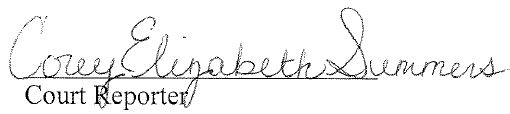 proceeding.8910	Corey Elizabeth Summers111213141516171819202122232425